Снюс – это жевательный табак. Представляет собой измельчённый увлажнённый табак, который помещают между верхней (реже – нижней) губой и десной на длительное время – от 30 до 60-70 минут (по данным производителей, от 5 до 30 минут). При этом никотин из табака поступает в организм. Снюс относится к бездымному табаку (в эту группу входят также сухой и влажный снафф, жевательный табак и пр.). Характеризуется как разновидность влажного снаффа с высоким содержанием никотина и низким содержанием канцерогенов.Как действует СНЮС?Употребление снюса, как и курение сигарет, направлено на поступление в организм никотина. В жевательном табаке содержится намного больше никотина, чем в курительном. Однако в кровь попадает примерно одинаковое его количество. Через 30 минут после закладки порции снюса в крови определяется около 15 нг/мл никотина, а затем на протяжении длительного времени удерживается показатель 30 нг/мл. При этом в отличие от курения, при употреблении снюса в организм не попадает табачный дым и вещества, находящиеся в нём. Именно поэтому поначалу употребление снюса может казаться безопасным и менее вредным. Однако, снюс, как и табак для курения, вызывает никотиновую зависимость. Многие специалисты уверены, что физическая и психическая зависимость от снюса намного сильнее и избавиться от неё крайне трудно.Виды СНЮСАСнюс по виду упаковки бывает двух видов: порционный – запакован в пакетики наподобие чайных разного веса (от 0,3 до 2 грамма) – и рассыпной (нефасованный). В Швеции 59 % употребляющих снюс предпочитают порционный, 38 % - рассыпной, остальные используют и тот и другой.Чем опасен СНЮС для подростков?Снюс особенно популярен среди подростков и молодёжи. Среди этой категории он считается не только безопасным, но ещё и модным. Кроме этого, некоторые подростки начинают употреблять именно снюс, так как его приём не так заметен родителям как курение сигарет. Приём сосательного табака особенно опасен именно в подростковом возрасте, так как организм ещё не сформирован окончательно.Последствия от СНЮСА: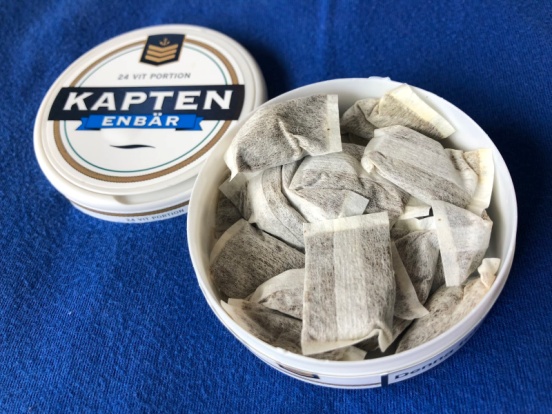 Резкие перепады настроения.Тревожность и раздражительность.Усталость и сложности с концентрацией внимания.Бессонница или чрезмерная сонливость.Резкий подъём аппетита, быстрый набор веса.Головные боли, частое головокружение.Частые скачки давления.Частые сбои сердечного ритма.Нервное дрожание конечностей.Некоторые исследования показывают, что почти все подростки, которые начали свой табачный стаж со снюса, в течение 4-х лет начинают курить сигареты. Это означает, что ко всем вышеописанным рискам добавляется ещё и вред от курения табака.Юные журналисты – Головач Ангелина и Савченко Анастасия